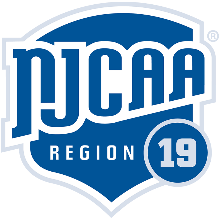 Tennis Score SheetMercer  vs Camden CCDate 4/15/24 Location Mercer County Park			record:8-3Coach Mercer: Marc Vecchiolla   Camden: Louise SenopoulosDOUBLES______________________                  WINNER_____________ SCORE____________Leticia Kitio vs V. 	B. Kelleher		Mercer	8-2Andrea Vasquez Parada  N. SosingDiana Kalajdzic vs 	C. Keifrieder		Mercer	8-1Valeria Vargas Gilli S. GuerreraMaKenna Swasey vs	M. Hannah 		Camden	8-3Jessica Buker		A. HarrisonSINGLES______________________                     WINNER____________ SCORE______________Leticia Kitio			vs	C. Keifrieder 		Mercer	6-0, 6-0Valeria Vargas Gilli 		vs 	B. Kelleher		Mercer	6-0, 6-0Diana Kalajdzic		vs 	N. Sosing		Mercer	6-1, 6-2Andrea Vasquesz Parada 	vs 	S. Guerrera		Mercer	6-3, 6-1Makenna Swasey		vs 	M. Hannah		Mercer 	6-0, 6-3Jessica Buker			vs 	A. Harrison		Mercer 	7-5, 6-4_______________________ vs ________________________________________ vs _________________                                FINAL SCORE8-1            Season Record (W-L) 1-0 Order of Finish: Doubles (1  2  3 ) Singles (1  2  3  4  5  6)Match Comments: ________________________________________________________________________________________________________________________________________________________________________________________________________